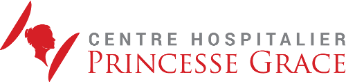 Le Centre Hospitalier Princesse GraceAvenue Pasteur – BP n°489 – 98012 MONACO Cedex
Etablissement public de santé – 841 lits et places (dont 331 MCO)Recherche des médecins urgentistes pour assurer des gardes (nuits et week-ends) dans le service des Urgences Pédiatriques(Service d’Urgences Pédiatriques 24h/24 – 9500 passages par an)Conditions requises : 
Diplôme de médecine d’urgenceInscription à l’Ordre des MédecinsCompétences requises : 
Expérience aux Urgences Pédiatriques souhaitéeRenseignements :
Mme GENOYER – Directeur Adjoint des Affaires MédicalesTél. : +377 97 98 84 85 – E-mail : chrystel.genoyer@chpg.mcCandidatures à adresser au Directeur du CHPG
Mme de SEVELINGES – Directeur
Avenue Pasteur – BP N°489 – 98012 MONACO CEDEX
Tél : +377 97 98 84 94 - E-mail : courrier@chpg.mc